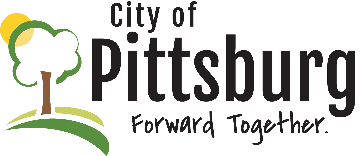 JOB DESCRIPTIONDIRECTOR OF COMMUNITY DEVELOPMENT & HOUSINGLocated in the southeast corner of Kansas, Pittsburg is a thriving community of hardworking people.   This forward-moving city is the place to put down your roots.DIRECTOR OF COMMNUITY DEVELOPMENT & PLANNING continued